ДЕЛОВАЯ МИССИЯ В Г. НОВОКУЙБЫШЕВСКЕ«Бизнес на туризме – развитие и популяризация направления «Отдых в пределах своего города»»ПРИГЛАШАЕМ ПРЕДПРИНИМАТЕЛЕЙ ДЛЯ УЧАСТИЯ!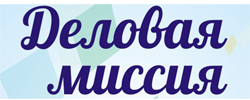 Дата визита – 23 сентября 2021 года.Организатор - Администрация г.о. Новокуйбышевск              Исполнитель - Ассоциация предпринимателей г.о. Новокуйбышевск. КЛЮЧЕВЫЕ ТЕМЫ- Бизнес на туризме – развитие и популяризация направления «Отдых в пределах своего города». - Презентация объектов наибольшей привлекательности для отдыха и туризма в городе Новокуйбышевск, истории успешного открытия, особенности развития и ведения предпринимательской деятельности в туризме.- Контракты, заключаемые между органами местного самоуправления и турбизнесом, с целью осуществления необходимых видов деятельности: поставка продукции для государственных нужд, выполнение работ, оказание услуг, технической помощи на конкретных примерах; - Примеры и обмен опытом от приглашенных предпринимателей.Передвижение гостей по маршруту Деловой миссии производится транспортом организатора мероприятия.МАРШРУТ МЕРОПРИЯТИЯ:Для участия в мероприятии просим связаться с нами по телефону или эл. почте.Контактное лицо: Резванова Гульнара, тел. +7 (960) 822-96-94,e-mail: prioritetnsk@mail.ru№времяостановкасопровождение1.10.00 – 10.15Прибытие гостей, регистрация участников по адресу: Библиотечный проезд, д.1Центральная библиотека им. ПушкинаАссоциация предпринимателей г.о.Новокуйбышевск Атаджанова Л.В., Резванова Г.Д. 2.10.15 – 10.30Кофе-брейк.Ассоциация предпринимателей г.о.Новокуйбышевск Атаджанова Л.В., Резванова Г.Д. 3.10.30 – 11.00Торжественное открытие Деловой миссии.Ассоциация предпринимателей г.о.Новокуйбышевск Администрация г.о.Новокуйбышевск3.10.30 – 11.00Приветственные слова организаторов, гостей.Ассоциация предпринимателей г.о.Новокуйбышевск Администрация г.о.Новокуйбышевск3.10.30 – 11.00Знакомство с участниками.Ассоциация предпринимателей г.о.Новокуйбышевск Администрация г.о.Новокуйбышевск4.11.00 - 11.30Прогулка по библиотеке.Выставка «Креативная среда»Фотосессия. Общее фото участников Деловой миссии.Основные участники выставки — это творческие мастерские, производства, мастерские краснодеревщиков, керамики, живописи, скульптуры, декорирования помещений, флористы.5.11.45 – 13.15Прибытие гостей стрелковый клуб Ранчо. Мастер-класс по стрельбепо адресу: ул. Промышленная, 41АБондарев Григорий Александрович6.13.35 – 14.10Прибытие гостей в Волжские термы. Экскурсия по территории.по адресу: ул. Суворова, 2Неменов Виталий Борисович7.14.20 – 15.20Прибытие гостей в ДК в театр Грань. Встреча с худ. руководителем и артистами Грань. Презентация, вопрос-ответХуд. руководитель Бокурадзе Денис Сергеевич8.15.20 – 15.50Завершение деловой миссии, фуршет.Розыгрыш призовАссоциация предпринимателей г.о.Новокуйбышевск Администрация г.о.Новокуйбышевск